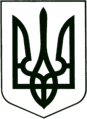 УКРАЇНА
МОГИЛІВ-ПОДІЛЬСЬКА МІСЬКА РАДА
ВІННИЦЬКОЇ ОБЛАСТІВИКОНАВЧИЙ КОМІТЕТ                                                           РІШЕННЯ №261Від 29.08.2023р.                                              м. Могилів-ПодільськийПро припинення діяльності спостережної комісії при виконавчому комітеті Могилів-Подільської міської ради          Керуючись ст.ст. 34, 38, 52, 59 Закону України «Про місцеве самоврядування в Україні», відповідно до постанов Кабінету Міністрів України від 1 квітня 2004 року №429 «Про затвердження положень про спостережні комісії та піклувальні ради при спеціальних виховних установах», від 25 листопада 2022 року №1314 «Про внесення змін до Положення про спостережні комісії», враховуючи постанову Обласної спостережної комісії від 23 травня 2023 року №1, -виконком міської ради ВИРІШИВ:	1. Припинити діяльність спостережної комісії при виконавчому комітеті Могилів-Подільської міської ради.	2. Визнати такими, що втратили чинність рішення виконавчого комітету Могилів-Подільської міської ради від 22.12.2020 року №342 «Про спостережну комісію при виконавчому комітеті Могилів–Подільської міської ради», від 29.04.2021 року №130 «Про внесення змін у додаток 1 до рішення виконавчого комітету Могилів-Подільської міської ради від 22.12.2020р. №342», від 30.09.2021 року №304 «Про внесення змін у додаток 1 до рішення виконавчого комітету Могилів-Подільської міської ради від 22.12.2020р. №342». 	3. Контроль за виконанням даного рішення покласти на першого заступника міського голови Безмещука П.О..                  Міський голова                                                       Геннадій ГЛУХМАНЮК